MODEL ADVOKASI SOSIALDALAM PEMENUHAN HAK IDENTITAS ANAK(STUDI AKSESIBILITAS PENDIDIKAN ANAK YANG TINGGAL DI LKSA AL-QOMARIYAH)SKRIPSIDiajukanuntukmemenuhisalahsatusyaratdalam
menempuhujian siding sarjana strata satu (S1)
pada program studiilmukesjeahteraansosialDisusunoleh :Ipah Rosipah112020025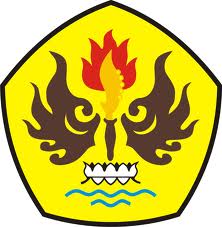 FAKULTAS ILMU SOSIAL DAN ILMU POLITIKUNIVERSITAS PASUNDAN BANDUNGTAHUN 2016